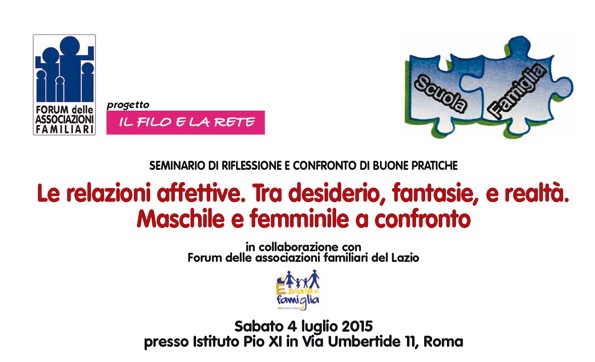 SCHEDA DI ISCRIZIONE Nome  ____________________________________________________________Cognome _________________________________________________________Professione _______________________________________________________Titolo di studio ____________________________________________________Data di nascita ____________________Contatti:mail __________________________@______________________telefono fisso  ___________________________cellulare  ________________________________Associazione o Forum di appartenenza  _________________________________________________________________________________________________Mi interessa _________________________________________________________________________________________________________________________________________________________________________________________________________________________________________________________________Da spedire a: presidenza@forumfamiglie.org